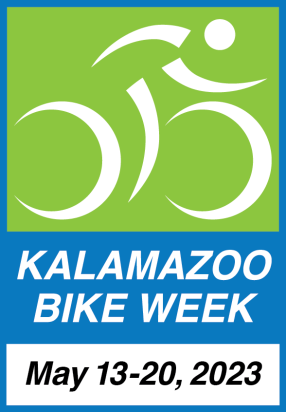 FOR END OF APRIL RELEASE Contact:Paul Selden, ChairKalamazoo Bike Week 2023bikeweek@bikefriendlykalamazoo.org(269) 598-8301 (cell)Kalamazoo Area Bike Week Coming Saturday May 13-20, 2023Dozens of Ways to ParticipateKalamazoo, MI -- April 20, 2023.  The 12th annual Kalamazoo Area Bike Week starts Saturday, May 13 and wraps up on Saturday, May 20. Spring is here, and cyclists are out and about.  With families and children joining in the fun, Bike Week offers many ways to stay active and healthy, whether running an errand or out on a local adventure.Honorary KBW Co-Chairs Kalamazoo Mayor David Anderson and Portage Mayor Patricia Randall welcome the greater community to enjoy another fun-filled week of rides and activities and will even be leading a Mayor’s Ride on Saturday May 20.  Bike Week’s events and activities will be listed on a calendar at www.kalamazoobikeweek.org to raise awareness of the many opportunities to bicycle during the week and throughout the year.  Events are being added to the calendar almost daily through the first week of May.An Announcements page lists places to pick up bike safety tips, maps and safe passing yard signs while supplies last.  The Announcements page also suggests ways to donate bicycles or drop off bike tires and inner tubes for proper disposal at no charge.  Kalamazoo Area Bike Week is one of the most event filled and oldest week-long celebrations of bicycling in the United States.  Details for more than 30 featured activities, plus an updated downloadable prize-worthy Bike Week poster can be seen on www.kalamazoobikeweek.org.  Bike Week 2023 spotlights:Locally available bicycle clubs, riding groups and shopsGroup riding on the roads and trailsUsing bicycles for everyday transportation and running errandsLessons on how to get bikes ready to ride and how fix a flatBike Camp and Bike Rodeos - teaching safe riding skills for adults and kidsLocal bicycling developmentsMountain, dirt & gravel road riding Public safety messagingA bike show featuring a collection of exceptional bicyclesBike-related nonprofits.Bike Week is presented by Bike Friendly Kalamazoo, a Michigan non-profit organization.  Paul Selden, BFK’s president observes, “Bike Week would not be possible without the efforts of many wonderful independent organizers and sponsors.  Bike Week offers drivers and cyclists a great opportunity to put the Golden Rule into action just by following the rules of the road.  It highlights the great ways bicycling builds community during this week, and year-round.”  ###Bike Friendly Kalamazoo (BFK) is a Michigan non-profit corporation whose mission is to help make our entire community even more bicycle friendly.  Its volunteers and stakeholders are drawn from throughout Kalamazoo County and four adjacent townships and three villages in Van Buren County.  BFK’s programs help improve the quality of life through bicycling and are supported in part by grants from the Irving S. Gilmore Foundation, the Marvin and Rosalie Okun Foundation, the Arts Council of Greater Kalamazoo, the Michigan Council for Arts & Culture, the Jim Gilmore, Jr. Foundation and corporate donations from Stifel Financial, Stryker Corporation and Bell’s Brewing.  For more information please see www.bikefriendlykalamazoo.org.###Kalamazoo Area Bike Week 2023Events & ActivitiesFor details go to www.kalamazoobikeweek.orgMay is National Bike Month WKZO Radio Ken Lanphear Morning Show Interviews - All WeekFriday, May 12, 2023				9:10am 	WKZO Radio Ken Lanphear Morning Show InterviewSaturday, May 13, 2023	Bike Week Officially Starts			9am-12pm	Vicksburg Bike Rodeo	9am-12pm	Vicksburg Bike Check Up	10am     	KBC’s LGBTWAI+ Allies Ride	10am-3pm	Bronson Park Cycle Show Sunday, May 14, 2023				All Day	Mother’s Day: Ride a Bike With Mom!	Noon-5pm	Bike History Museum Visit		Start Bike Bingo Game			Teach Your Kids to RideMonday, May 15, 2023				9:10am 	WKZO Radio Ken Lanphear Morning Show Interview	9am		Monday Morning Cruisers	6pm-8pm	Mountain Bike Monday Cookout	6:15pm	KBC Monday Night RideTuesday, May 16, 2023				9:10am		WKZO Radio Ken Lanphear Morning Show Interview	6:15pm	Tuesday Evening Women’s Ride	7pm-9pm	We Drink From the Same Well RideWednesday, May 17, 2023				9:10am 	WKZO Radio Ken Lanphear Morning Show Interview 	4pm-5pm	Local Bicycling Developments: 2023 & Beyond Community Event	5pm-7pm 	Bike Rodeo	6:15pm	KBC Wednesday Night Ride	6:15pm 	Group Ride with Refreshments AfterThursday, May 18, 2023				8:40am		WKZO Radio Ken Lanphear Morning Show Interview	6:30-8pm	Intro to Gravel Riding	              	Volunteer At A Bike-Related Charity	4pm-7pm	Youth Open Shop	Friday, May 19, 2023				9:10am		WKZO Radio Ken Lanphear Morning Show Interview			National Bike to Work Day	9:30am 	KBC Friday Morning Women's Ride	4pm-7pm	Youth Open ShopSaturday, May 20, 2023				8am-1pm	Kalamazoo Bicycle Club’s Bike Camp	9:30am-10am	Mayor’s Ride			Learn How To Fix A Flat			Join a Bike ClubKalamazoo (Area) Bike Week 2023 Poster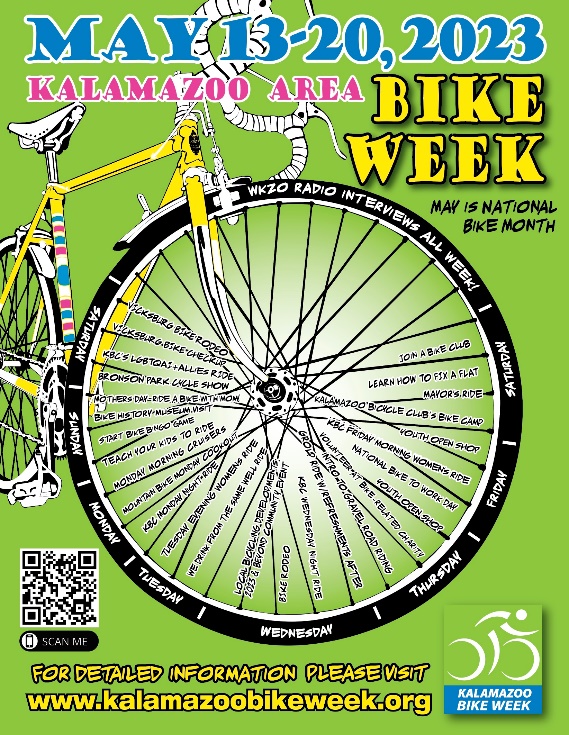 Original Design: Ludwig BetzGraphic Updates: Wes Garman